                                               Новогодняя  суета.Вот и наступило время  приятных новогодних хлопот.  Наш детский сад преобразился и похорошел от новогодних убранств.  Члены родительского клуба «Наш ребёнок» с большим удовольствием приняли активное участие в украшении детского сада.  Повсюду слышался  смех и настроение у всех было приподнятое, ведь родители старались порадовать своих детей. И это им удалось, потому, что на следующее утро дети с восхищением увиденного заходили в свои группы и сад.  И от всего персонала детского сада мы хотим сказать родителям: «Большое спасибо за участие в жизни нашего любимого детского сада».    Поздравляем всех  с наступающим Новым годом!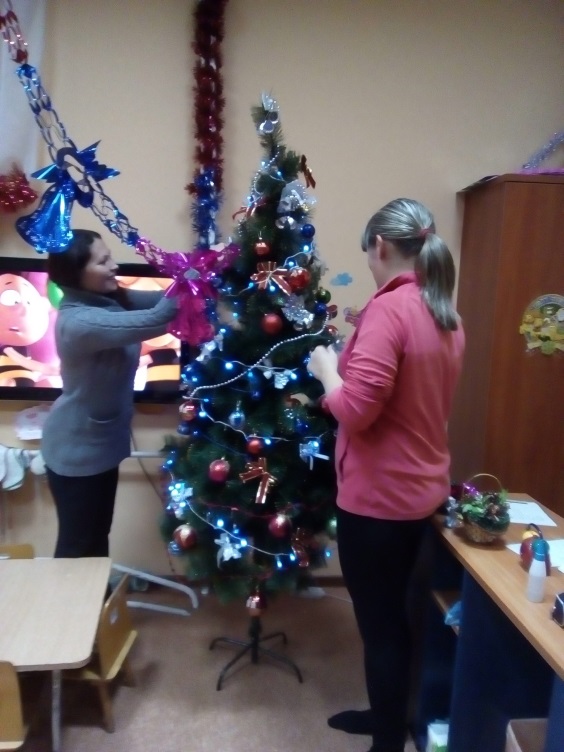 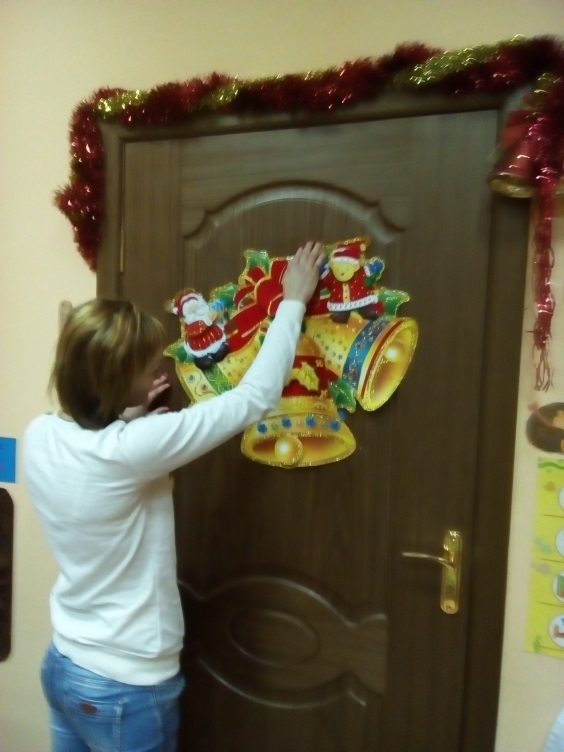 